Galactose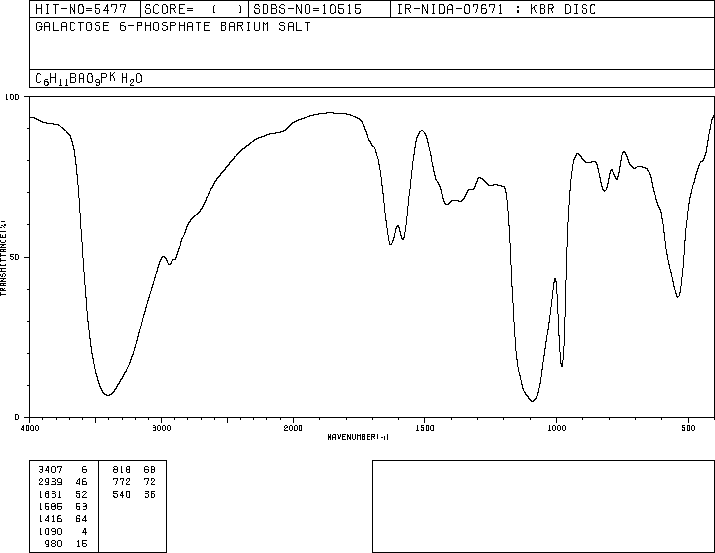 Galactaric Acid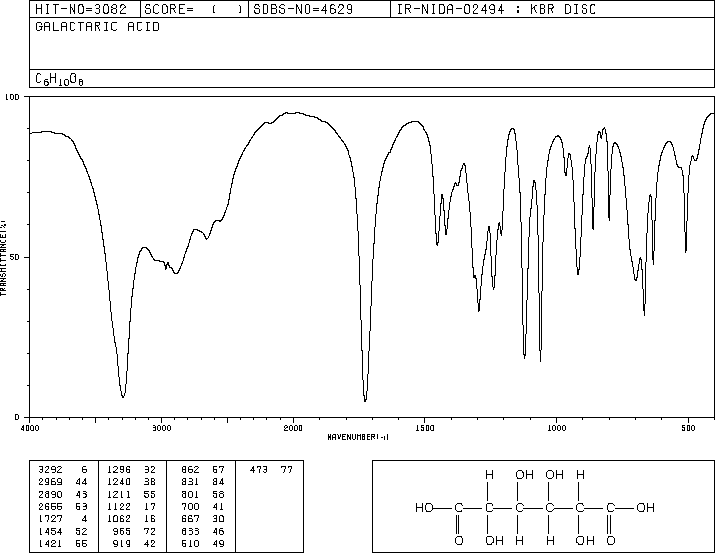 